Задание для 6 а, 6в (с  13.02-16.02) (в тетради) п.26, (стр.157) ответить письменно на вопросы 1-12№770,773 ,775П.27 конспект (письменно) стр. 160,161№786, 788,797ПОВТОРЕНИЕВыполнить :ТестСамостоятельную работуПрактическую работуПрислать на электронную почту Дудкиной М.Н.marinadudkina2018@bk.ruДлина окружности и площадь круга (ТЕСТ)Начало формыВопрос № 1 
Диаметр круга 2,6 м. Найдите площадь круга. Число п округлите до целых. 5,1
 4,97
 5,07
 5,27Вопрос № 2 
Округлите число п до десятых. 3,0
 3,2
 3,1
 3,14Вопрос № 3 
Квадрат АВСD - вписан в окружность. Радиус окружности 15 мм. Найдите длину дуги АВ. Число п округлите до сотых. 2,35
 2,36
 23,55
 23,56Вопрос № 4 
Укажите, какой может быть правая часть в формуле площади круга. пd2
 пr2
 x2
 1/4пd2Вопрос № 5 
Найдите длину окружности, диаметр которой равен 2,7 см. Число п округлите до сотых. 84,78
 8,47
 8,48
 84,79Вопрос № 6 
Укажите, какой может быть правая часть в формуле длины окружности. 2пd
 пd
 2пr
 пrКонец формы	Самостоятельная работа « Длина окружности и площадь круга» 6 классВариант 11). Найдите радиус окружности, если его диаметр равен 2,4 см.2). Найдите длину окружности радиуса 14 см.3). Найдите площадь круга, радиус которого 4,4 дм.4). Длина окружности 6,28 м. Найдите площадь круга, ограниченного этой окружностью.С/Р « Длина окружности и площадь круга» 6 классВариант 21). Найдите диаметр окружности, если его радиус равен 2,4 см.2). Найдите длину окружности радиуса 12 см.3). Найдите площадь круга, радиус которого 4,2 дм.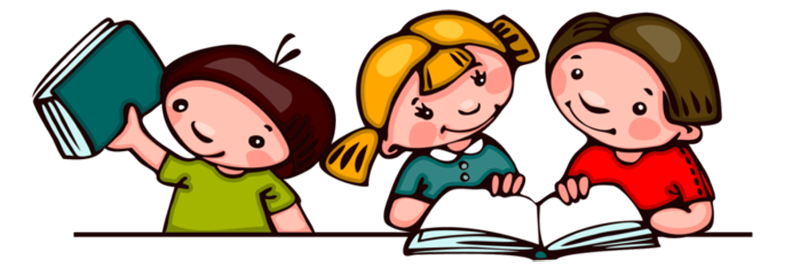                     Практическая работапо теме «Длина окружности. Площадь круга»        Ф. Имя ___________________________________________ЗАДАНИЕ:  Измерить диаметр и вычислить С и  S  Ответы 1).                                       2). 3).                       4).5).                                                          6).                                       7).1).  d =      C =      S = 1).                                       2). 3).                       4).5).                                                          6).                                       7).2). d =     C =     S = 1).                                       2). 3).                       4).5).                                                          6).                                       7).3). d =       C =     S = 1).                                       2). 3).                       4).5).                                                          6).                                       7).4).  d =      C =     S = 1).                                       2). 3).                       4).5).                                                          6).                                       7).5).  d =      C=      S =6).  d =      C=      S=7).  d =      C=      S= 1).                                       2). 3).                       4).5).                                                          6).                                       7).